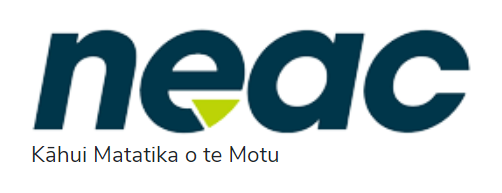 General meeting informationTable of contentsGeneral Business	21.	Welcome	32.	Apologies	33.	Approval of the day’s agenda	34.	Declarations of interest	35.	Minutes of NEAC’s 20 July 2023 meeting: for approval	36.	Actions arising from the 20 July 2023 meeting: for noting	37.	Secretariat’s Update (presented by the Manager, Ethics)	38.	Chair’s Update (presented by the Chair)	49.	Rangatiratanga Roopu Update (presented by the Deputy Chair)	4Projects	410. Standards update	411. EGAP	412. NEAC history and future focus	413. Learnings and challenges from the risk assessment of complex data requests	4Correspondence	414. Correspondence	4Any other business	415. AOB	4Closing items	4Declarations of interests	5General Business WelcomeKarakiaOpening CommentsStanding ItemsApologiesApproval of the day’s agenda (presented by the Chair)Declarations of interest (opened by the Chair)Review declarations of interestDeclare any conflicts of interest/role regarding the agenda and determine how to manage any conflict Conflict of interest section from NEAC Terms of Reference Members must perform their functions in good faith, honestly and impartially, and avoid situations that might compromise their integrity or otherwise lead to conflicts of interest. They must also be, and be seen to be, independent of the Minister of Health and the Ministry of Health. Proper observation of these principles will protect the National Ethics Advisory Committee and its members and will ensure it retains public confidence. Members attend meetings and undertake Committee activities as independent persons responsible to the Committee as a whole. Members are not appointed as representatives of professional organisations and groups. The Committee should not, therefore, assume that a particular group’s interests have been taken into account because a member is associated with a particular group. Members are required to declare any actual or perceived interests to the full Committee. The Committee will then determine whether or not the interest represents a conflict, and if so, what action will be taken. The Chairperson will ask members to declare any actual or perceived interests at the start of each meeting. Minutes of NEAC’s 20 July 2023 meeting: for approval (opened by the Chair)Paper 1 Actions arising from the 20 July 2023 meeting: for noting (opened by the Chair)Paper 2 Secretariat’s Update (presented by the Manager, Ethics)Staffing updateReport back from NZACRES conferenceUpdate on Royal Commission of Inquiry into COVID-19 Lessons meeting and next stepsUpdate on NEAC’s work programme for 2023/24 from Minister Chair’s Update (presented by the Chair) Report back from meeting with the HRC ECReport back from meeting with the Asian Bioethics NetworkRangatiratanga Roopu Update (presented by the Deputy Chair)Report on Rangatiratanga Roopu related businessProjects Correspondence 14. CorrespondencePublication of Long Term Insights briefing on precision health attached for members information Any other business  15. AOBArtificial intelligence tools and data sovereignty – discussion about data as taonga and platforms like ChatGPTClosing items 16. Work between meetingsNEAC to confirm any in-between meetings or working groups to progress NEAC work programme. Karakia (provided at item 1)Declarations of interestsDate21 September 202321 September 2023Committee meetingNEAC meetingNEAC meetingLocationOnline zoom meeting Link: https://mohnz.zoom.us/j/87884021998Online zoom meeting Link: https://mohnz.zoom.us/j/87884021998Meeting time9:00am – 3:15pm Online meeting with a 30 min lunch break.Attendees NEAC membersProfessor John McMillan (Chair)Shannon Hanrahan (Deputy Chair)Associate Professor Vanessa JordanDr Hansa PatelNora ParoreRochelle StyleEdmond CarrucanDr Lindsey Te Ata o Tū MacDonaldMaree CandishDr Seini TaufaDr Tania MoerenhoutJulia BlackNEAC SecretariatNEAC membersProfessor John McMillan (Chair)Shannon Hanrahan (Deputy Chair)Associate Professor Vanessa JordanDr Hansa PatelNora ParoreRochelle StyleEdmond CarrucanDr Lindsey Te Ata o Tū MacDonaldMaree CandishDr Seini TaufaDr Tania MoerenhoutJulia BlackNEAC SecretariatKARAKIA He Karakia Whakatuwheratia  Whiti ora ki te whai ao ki te ao mārama. Whiti ki runga, whiti ki raro. E ngungu ki te pōhatu E ngungu ki te rākau tītaha ki tēnei taha tītaha ki tērā taha Tihei mauriora Cross over to life in the changing world in the world of light and understanding Cross upwards, cross downwards. Turn to the rock turn to the tree leaning to this side leaning to that side 10. Standards updateAn oral update will be provided by the Secretariat on the Standards update10:30am – 10:45am11. NEAC history and future focusAn overview of NEAC’s relevant work and developments and work on the horizon10:45am – 11:45amLunch break 11:45am – 12:15pm12. EGAP An update on the progress and the next iteration of the document12:15pm – 1:00pm13. Learnings and challenges from the risk assessment of complex data requestsUpdate on AI and governance risk assessment work1:00pm – 1:30pm MemberDeclarations of interestsJohn McMillanMember of the National Screening Advisory CommitteeEditor in Chief of The Journal of Medical EthicsProfessor at the Bioethics Centre, Dunedin School of Medicine, University of OtagoVanessa JordanSenior Research Fellow, University of AucklandNew Zealand Cochrane FellowAssociate Director Cochrane New Zealand Member Cochrane CouncilMember and Chair of Cochrane Conflict of Interest PanelExpert reviewer NZ Heart FoundationDirector MSDocs Ltd (owns a primary care practice)Penny Haworth Honorary Research Fellow (Institute of Education, Massey University) – Appointed for 3 years from June 2019Member of TESOLANZ (Teachers of English to Speakers of Other Languages)Volunteer with ELP (English Language Partners), providing English assistance to new migrants and refugeesMember of NZ Property InvestorsHansa PatelResearch applicant for study approved by HDECs (18/CEN/18)Ministry of EducationVisiting Scholar, Victoria University of WellingtonVolunteer client interviewer, Citizens Advice Bureau, Lower HuttShannon HanrahanMember of the New Zealand Health Practitioners Disciplinary Tribunal Member of the Faculty of Public Health (United Kingdom)Director of Praxis Health LimitedChair of KŌ Kollective TrustChair of Moetangi Land TrustsMember of the New Zealand Mental Health Review TribunalMember of the Advisory Committee on Assisted Reproductive TechnologyNora-Jayne ParoreResearch Fellow – Health Services Research Centre, Victoria University of Wellington Health Research Council NZ Clinical Research Training Fellow funded for thesis. Title “He Tono Whakapiki Ora: Whānau and Pharmacists’ knowledge exchange”Research Team Member – ‘Te Puna Rongoā: Achieving Medicines Access Equity for Māori – Pharmacists' role’ (funded by PHARMAC and HRC) Member – Ngā Kaitiaki o Te Puna Rongoā o Aotearoa, The Māori Pharmacists’ Assn IncMember – Inaugural Te Pātaka Whaioranga PHARMAC Māori Advisory Rōpū Rochelle StyleMember of the Artificial Intelligence Governance Group, Waitematā District Health Board (July 2021 – present)Discretionary Beneficiary of a Trust, which holds shares in some pharmaceutical and health care companies. (Further details available on request). No equities held personallyMember of the National AI and Algorithm Expert Advisory Group for Te Whatu OraLegal and ethical consultant on several projects in the fields of genetics/genomics and digital pathology and Hepatitis CEdmond CarrucanFormer Lecturer in Te Piringa – Faculty of Law at the University of WaikatoFormer Rōia Rangatahi for Te Hunga Rōia Māori o AotearoaLindsey Te Ata o Tū MacDonaldResearch Fellow at Ngāi Tahu Research CentreSenior Lecturer in the Department of Political Science and International Relations at the University of CanterburyCo-Chair of Aotearoa Research Ethics TrustMaree CandishBoard member of Science for ME, an international forum for the advancement of knowledge of post-infection conditions including ME/CFS (unpaid)Other unpaid international advocacy work related to post-infection conditions including ME/CFS and Long CovidSeini TaufaRequestedTania MorenhoutLecturer at Bioethics Centre, University of Otago, Ōtepoti Dunedin Chair of the WONCA (World Organisation of Family Doctors) Working Party on Ethics and ProfessionalismMember of the NZTHF Working Group on Research, Audit and EvaluationGP at Broadway Medical Centre, Ōtepoti Dunedin (employee)Consultancy work for King Baudouin Foundation Belgium (in position of Lecturer) Member GP Aotearoa, NZ Women in Medicine, PATHAJulia BlackMember of Dunedin Colorectal Cohort governance committee (DNCRC).